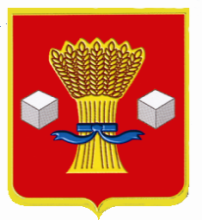 АдминистрацияСветлоярского муниципального района Волгоградской областиПОСТАНОВЛЕНИЕот 01.07.2021	                      № 1124О  внесении изменения в постановление администрации Светлоярского муниципального района Волгоградской области  от 31.03.2020 № 622  «О дополнительных мерах по реализации постановления Губернатора Волгоградской области от 15 марта 2020 г. № 179 «О введении режима повышенной готовности функционирования органов управления, сил и средств территориальной подсистемы Волгоградской области единой государственной системы предупреждения и ликвидации чрезвычайных ситуаций»В целях исполнения постановления Губернатора Волгоградской области от 12.06.2021 г. № 417  «О внесении изменений в постановление Губернатора Волгоградской области от 15.03.2020 №179 «О введении режима повышенной готовности функционирования органов управления, сил и средств территориальной подсистемы Волгоградской области единой государственной системы предупреждения и ликвидации чрезвычайных ситуаций», п о с т а н о в л я ю:1.  Внести в постановление администрации Светлоярского муниципального района Волгоградской области  от 31.03.2020 № 622 «О дополнительных мерах по реализации постановления Губернатора Волгоградской области  от 12.03.2020 г. № 179 «О введении режима повышенной готовности функционирования органов управления, сил и средств территориальной подсистемы Волгоградской области единой государственной системы предупреждения и ликвидации чрезвычайных ситуаций» изменение, изложив его текст в следующей редакции:«1.Организациям всех организационно-правовых форм и форм собственности, осуществляющих свою деятельность на территории Светлоярского муниципального района Волгоградской области, максимально сократить количество проводимых массовых мероприятий, в том числе деловых, спортивных, культурных и развлекательных, и по возможности проводить их в видео формате или без зрителей.2. Лицам, проживающим (находящимся) на территории Светлоярского муниципального района Волгоградской области:2.1. Иностранным гражданам и лицам без гражданства, прибывшим в целях осуществления трудовой деятельности, выполнять требования постановления Главного государственного санитарного врача Российской Федерации от 30 марта 2020 г. № 9 «О дополнительных мерах по недопущению распространения COVID-2019» по изоляции сроком на 14 календарных дней со дня прибытия на территорию Российской Федерации. 2.2. Соблюдать постановления Главного государственного санитарного врача Российской Федерации от 18 марта 2020 г. № 7 «Об обеспечении режима изоляции в целях предотвращения распространения COVID-2019», от 30 марта 2020 г. № 9 «О дополнительных мерах по недопущению распространения COVID-2019», а также иные постановления Главного государственного санитарного врача Российской Федерации, главных государственных санитарных врачей по субъектам Российской Федерации, главных государственных санитарных врачей по городам, районам, их заместителей (далее при совместном упоминании именуются - санитарные врачи) об изоляции.              2.3. Достигшим возраста 65 лет: 2.3.1. До 31 апреля 2021 г. включительно:1) соблюдать режим самоизоляции по месту проживания либо в иных помещениях (в том числе в жилых и садовых домах), за исключением случаев:обращения за медицинской помощью и в случае иной прямой угрозы жизни и здоровью;следования к месту (от места) осуществления деятельности (в том числе работы), за исключением граждан, переведенных на дистанционный режим работы, находящихся в отпуске, в отношении которых оформлен листок нетрудоспособности;передвижения к ближайшему месту приобретения товаров, работ, услуг, в целях выгула домашних животных, выноса отходов до ближайшего места накопления отходов, прогулки и занятия физической культурой и спортом.Режим самоизоляции не применяется к достигшим 65 лет работникам, деятельность которых необходима для обеспечения функционирования организации (работодателя), членам Избирательной комиссии Волгоградской области, территориальных и участковых избирательных комиссий в период их участия в подготовке и проведении выборов, наблюдателям в период проведения выборов.2) рекомендовать посещать места приобретения продовольственных товаров, а также непродовольственных товаров первой необходимости (работ, услуг) исключительно с 09 ч 00 мин. до 12 ч 00 мин.3) работающим гражданам, достигшим возраста 65 лет, подлежащим обязательному социальному страхованию на случай временной нетрудоспособности (далее именуются - работники, достигшие 65 лет), в периоды с 15 по 28 июня 2020 г., с 29 июня по 12 июля 2020 г., с 13 по 26 июля 2020 г., с 27 июля по 09 августа 2020 г., с 10 по 23 августа 2020 г., с 24 августа по 06 сентября 2020 г., с 07 по 20 сентября 2020 г., с 21 сентября по 04 октября 2020 г., с 05 по 18 октября 2020 г., с 19 октября по 01 ноября 2020 г., со 02 по 15 ноября 2020 г., с 16 по 29 ноября 2020 г., с 30 ноября по 13 декабря 2020 г., с 14 по 27 декабря 2020 г., с 28 декабря 2020 г. по 10 января 2021 г., с 11 по 24 января 2021 г., с 25 января по 07 февраля 2021 г., с 08 по 21 февраля 2021 г., с 22 февраля по 07 марта 2021 г., с 08 по 21 марта 2021 г., с 22 по 31 марта 2021 г., с 01 по 14 апреля 2021 г., с 29 по 30 апреля 2021 г. соблюдать режим самоизоляции по месту проживания либо в иных помещениях (в том числе в жилых и садовых домах) и обращаться за оформлением листков нетрудоспособности в установленном действующим законодательством порядке.2.3.2. С 01 мая 2021 г. рекомендовать:1) соблюдать режим самоизоляции по месту проживания либо в иных помещениях (в том числе в жилых и садовых домах), за исключением случаев:обращения за медицинской помощью и в случае иной прямой угрозы жизни и здоровью;следования к месту (от места) осуществления деятельности (в том числе работы), за исключением граждан, переведенных на дистанционный режим работы, находящихся в отпуске, в отношении которых оформлен листок нетрудоспособности;передвижения к ближайшему месту приобретения товаров, работ, услуг, в целях выгула домашних животных, выноса отходов до ближайшего места накопления отходов, прогулки и занятия физической культурой и спортом.2) посещать места приобретения продовольственных товаров, а также непродовольственных товаров первой необходимости (работ, услуг) исключительно с 09 ч 00 мин. до 12 ч 00 мин.2.4. При появлении симптомов острого респираторного заболевания, острой респираторной вирусной инфекции, повышенной температуре тела - 37,2°С и выше (далее именуется - повышенная температура тела) незамедлительно обращаться за медицинской помощью на дому в амбулаторно-поликлинические учреждения здравоохранения по месту жительства (нахождения), по телефонам или в электронном виде на сайт соответствующего учреждения в сети Интернет либо по телефонам 112 или 8-800-200-86-76 системы обеспечения вызова экстренных оперативных служб Волгоградской области, не допуская посещения медицинских организаций, за исключением случаев обращения за экстренной и неотложной медицинской помощью.2.5. При нахождении в общественных местах и общественном транспорте (за исключением случаев оказания услуг по перевозке пассажиров и багажа легковым такси), в местах общего пользования в зданиях, строениях, сооружениях, относящихся к местам массового пребывания людей, в зданиях (помещениях) государственных органов, органов местного самоуправления, при нахождении на территории объектов всех видов транспорта общего пользования (аэропортов, вокзалов и иных объектов, в том числе на остановочных пунктах), при посещении мест приобретения товаров, работ, услуг, реализация которых не ограничена, соблюдать дистанцию до других граждан не менее 1,5 метра (социальное дистанцирование).2.6. Использовать механизм получения государственных и муниципальных услуг дистанционно, в электронной форме, при этом максимально исключив посещение соответствующих учреждений.2.7. Ограничить поездки, в том числе в целях отдыха и туризма.2.8. Воздержаться от посещения религиозных объектов.2.9. Отказаться от участия в любых мероприятиях с количеством присутствующих более 10 человек, перенести на более поздние сроки организацию личных, семейных, корпоративных мероприятий. В исключительных случаях при проведении ритуальных и иных неотложных мероприятий максимально ограничить количество их участников (не более 10 человек).Ограничения, установленные настоящим подпунктом, не распространяются на массовые мероприятия, проведение которых разрешается в соответствии с настоящим постановлением.2.10. Соблюдать постановление Главного государственного санитарного врача Российской Федерации от 16 октября . № 31 
"О дополнительных мерах по снижению рисков распространения COVID-19 в период сезонного подъема заболеваемости острыми респираторными вирусными инфекциями и гриппом" об обеспечении ношения гигиенических масок для защиты органов дыхания в местах массового пребывания людей, в общественном транспорте, такси, на парковках, в лифтах. Использовать средства индивидуальной защиты органов дыхания (гигиенические маски, респираторы) при посещении мест приобретения товаров, работ, услуг, не относящихся к местам массового пребывания людей.           При использовании средств индивидуальной защиты органов дыхания (гигиенических масок, респираторов) соблюдать Общие рекомендации по использованию и обеззараживанию СИЗ (приложение 2 к Методическим рекомендациям МР 3.1/3.5.0172/1-20, утвержденным руководителем Федеральной службы по надзору в сфере защиты прав потребителей и благополучия человека, Главным государственным санитарным врачом Российской Федерации 11 апреля 2020 г.), Рекомендации гражданам по профилактике коронавирусной инфекции [приложение к приказу от 17 марта 2020 г. Министерства экономического развития Российской Федерации № 139, Министерства промышленности и торговли Российской Федерации № 837, Министерства цифрового развития, связи и массовых коммуникаций Российской Федерации № 117 "Об организации мероприятий, направленных на предупреждение возникновения и распространения новой коронавирусной инфекции (2019-nCoV) в здании правительственного комплекса"], в том числе гигиеническая маска, респиратор должны плотно закрывать рот и нос, не оставляя зазоров.2.11. Рекомендовать использование перчаток при посещении мест приобретения товаров (торговых объектов), а также указанных во втором абзаце   подпункта 6.1.6.  пункта 6 настоящего постановления работ, услуг, при посещении зданий (помещений) государственных органов, органов местного самоуправления, государственных (муниципальных) учреждений в целях получения государственных (муниципальных) услуг, при совершении поездок в общественном транспорте, включая такси.            2.12. Рекомендовать использование перчаток при нахождении                     в местах общего пользования, расположенных в зданиях, строениях, сооружениях, при нахождении в зданиях (помещениях) медицинских организаций, государственных органов, в том числе судов общей юрисдикции, арбитражных судов, мировых судов и их аппаратов, прокуратуры, правоохранительных органов, органов местного самоуправления, а также при нахождении на территории объектов всех видов транспорта общего пользования (аэропортов, вокзалов 
и других объектов), в том числе на остановочных пунктах.           2.13. При повышенной температуре тела не допускать посещения зданий (помещений) государственных органов, органов местного самоуправления, а также мест общего пользования, расположенных в зданиях, строениях, сооружениях, относящихся к местам массового пребывания людей. 3. Работодателям, осуществляющим деятельность на территории  Светлоярского муниципального района  Волгоградской области:организовать разделение рабочих потоков и разобщение коллектива – размещение сотрудников на разных этажах, в отдельных кабинетах, организацию работы в несколько смен;  при входе на территорию организации обеспечить работникам возможность обработки рук кожными антисептиками, в том числе с помощью установленных дозаторов, или дезинфицирующими салфетками с установлением контроля за соблюдением этой процедуры;рекомендовать при входе на территорию организации обеспечить посетителям возможность обработки рук кожными антисептиками, в том числе с помощью установленных дозаторов, или дезинфицирующими салфетками с установлением контроля за соблюдением этой процедуры;обеспечить регулярные (каждые 2 часа) проветривание рабочих помещений;организовать ежедневную дезинфекцию служебных  помещений (учебных классов, аудиторий),  рабочих мест, контактных поверхностей (мебели, оргтехники и прочего), а также мест общего пользования;обеспечить измерение температуры тела работникам на рабочих местах с обязательным отстранением от нахождения на рабочем месте лиц с повышенной температурой;оказывать работникам из числа лиц, указанных в подпункте 2.1, в подпункте 2.3 пункта 2 настоящего постановления, а также работникам, соблюдающим режим самоизоляции по месту жительства (пребывания) до получения результатов лабораторного исследования материала на COVID-19 методом полимеразной цепной реакции (далее именуется — ПЦР) в соответствии с постановлением Главного государственного санитарного врача Российской Федерации от 18 марта 2020 г. № 7 «Об обеспечении режима изоляции в целях предотвращения распространения COVID-2019», содействие в обеспечении соблюдения режима самоизоляции на дому;обеспечивать соблюдение постановлений Главного государственного санитарного врача Российской Федерации от 18 марта 2020 г. № 7 «Об обеспечении режима изоляции в целях предотвращения распространения COVID-2019», от 30 марта 2020 г. № 9 «О дополнительных мерах по недопущению распространения COVID-2019» и постановлений санитарных врачей о временном отстранении от работы лиц, в отношении которых приняты ограничительные меры;  при поступлении запроса Управления Федеральной службы по надзору в сфере защиты прав потребителей и благополучия человека по Волгоградской области незамедлительно представлять по телефону (8442) 24-36-41 информацию обо всех контактах заболевшего новой коронавирусной инфекцией, вызванной COVID-19, в связи с исполнением им трудовых функций, а также обеспечивать проведение дезинфекции помещений, где находился заболевший;не допускать на рабочее место и (или) территорию организации работников из числа граждан, указанных в подпункте 2.1 пункта 2 настоящего постановления (в течение срока изоляции, указанного в подпункте 2.1 пункта 2), работников, в отношении которых приняты постановления санитарных врачей об изоляции, а также работников, соблюдающих режим самоизоляции по месту жительства (пребывания), до получения результатов лабораторного исследования материала на COVID-19 методом ПЦР в соответствии с постановлением Главного государственного санитарного врача Российской Федерации от 18 марта 2020 г. № 7 «Об обеспечении режима изоляции в целях предотвращения распространения COVID-2019»;сообщать в органы местного самоуправления  Светлоярского муниципального района Волгоградской области по месту осуществления деятельности организации (работодателя) (администрацию сельского поселения) о работниках, прибывших с территорий иностранных государств, из иных субъектов Российской Федерации, не позднее одного дня с даты прибытия указанных лиц.осуществлять (по возможности) перевод работников на дистанционную работу в соответствии с трудовым законодательством;в случае невозможности  перевода работников  на дистанционную работу в соответствии с трудовым законодательством организовать перевозку работников с места жительства к месту работы и обратно, обеспечив уборку транспортных средств с применением дезинфицирующих средств.3.1. В зависимости от обстановки, складывающейся на территории Волгоградской области в связи с распространением новой коронавирусной инфекции COVID-19, и (или) дополнительных мер по защите населения и территорий от чрезвычайных ситуаций, принимаемых Губернатором Волгоградской области:обеспечивать проведение эвакуации с территории осуществления деятельности организаций (индивидуальных предпринимателей) работников и иных граждан, находящихся на территории осуществления деятельности указанных организаций (индивидуальных предпринимателей), а также оказывать содействие органам государственной власти Волгоградской области и органам местного самоуправления Светлоярского муниципального района  Волгоградской области в проведении эвакуационных мероприятий с территории, на которой существует угроза возникновения чрезвычайной ситуации;предоставлять работникам и иным гражданам, находящимся на территории осуществления деятельности организаций (индивидуальных предпринимателей), имеющиеся средства коллективной и индивидуальной защиты и другое имущество, предназначенное для защиты населения от чрезвычайных ситуаций, принимать другие необходимые меры по защите от чрезвычайной ситуации работников и иных граждан, находящихся на территории осуществления деятельности организаций (индивидуальных предпринимателей);проводить мероприятия по повышению устойчивости функционирования организаций и обеспечению жизнедеятельности работников в чрезвычайных ситуациях;приостанавливать деятельность, если существует угроза безопасности жизнедеятельности работников и иных граждан, находящихся на территории осуществления деятельности организаций (индивидуальных предпринимателей);           обеспечить использование перчаток работниками, деятельность которых связана с непосредственным обслуживанием граждан способами, при которых допускается нахождение работника и гражданина в одном помещении или нахождение работника и гражданина на расстоянии менее 1,5 метра, в том числе при предоставлении государственных (муниципальных ) услуг.3.2. Обеспечить принятие мер, направленных на минимизацию очного присутствия работников (исполнителей по гражданско-правовым договорам) на рабочих местах, а именно:3.2.1. Перевод на дистанционный режим работы:не менее 30 процентов работников (исполнителей по гражданско-правовым договорам);всех работников, исполнителей по гражданско-правовым договорам из числа граждан старше 65 лет, а также лиц, больных хроническими заболеваниями, перечень которых устанавливается комитетом здравоохранения Волгоградской области, за исключением работников, деятельность которых необходима для обеспечения функционирования организации (работодателя).Данное требование не применяется в отношении:государственных органов, в том числе судов общей юрисдикции, арбитражных судов, мировых судов и их аппаратов, прокуратуры, правоохранительных органов, работников органов местного самоуправления, Центрального банка Российской Федерации, адвокатов, нотариусов, военнослужащих, народных дружинников и членов казачьих обществ, внесенных в государственный реестр казачьих обществ в Российской Федерации, на период их участия в охране общественного порядка, членов избирательных комиссий, органов по делам гражданской обороны и чрезвычайным ситуациям и подведомственных им организаций, органов по надзору в сфере защиты прав потребителей и благополучия человека, иных органов в части действий, непосредственно направленных на защиту жизни, здоровья и иных прав и свобод граждан, в том числе противодействие преступности, охрану общественного порядка, собственности и обеспечение общественной безопасности, а также иных организаций, определенных комитетом экономической политики и развития Волгоградской области.3.2.2. Принятие решений об установлении численности работников, исполнителей по гражданско-правовым договорам:подлежащих переводу на дистанционный режим работы;не подлежащих переводу на дистанционный режим работы в связи 
с необходимостью их непосредственного участия в обеспечении непрерывных технологических и иных процессов, необходимых для обеспечения функционирования таких организаций и индивидуальных предпринимателей.   3.2.3. Представление в электронном виде сведений о количестве работников, в отношении которых были приняты решения, указанные в подпункте 3.2.2 настоящего пункта, в подсистеме "Личный кабинет работодателя" в информационно-аналитической системе Общероссийская база вакансий "Работа в России" https://trudvsem.ru/ (в составе информации о ликвидации организации либо прекращении деятельности индивидуальным предпринимателем, сокращении численности или штата работников организации, индивидуального предпринимателя и возможном расторжении трудовых договоров, а также иных сведений о занятости). Консультации по вопросам представления указанных сведений осуществляются по телефону горячей линии комитета по труду и занятости населения Волгоградской области:(8442) 30-95-00.3.2.4. Не допускать нахождения на территории осуществления деятельности организаций (индивидуальных предпринимателей) работников, которые не используют средства индивидуальной защиты органов дыхания (маски, респираторы).3.2.5. Рекомендовать обеспечивать проведение в отношении работников лабораторных исследований на предмет наличия новой коронавирусной инфекции COVID-19 в организациях, допущенных к проведению таких исследований в соответствии с законодательством Российской Федерации.3.2.6. Рекомендовать изменить для части работников режим рабочего времени со сдвигом начала и окончания рабочего дня на 1 час раньше 
либо на 1 час позже во избежание массового скопления людей 
в общественном транспорте.3.2.7. Не допускать проведение на территории осуществления деятельности корпоративных мероприятий (праздников, торжеств, банкетов и других подобных мероприятий).3.2.8. Рекомендовать работодателям:осуществлять проведение совещаний и конференций с использованием средств аудио- и видеосвязи;максимально исключить проведение совещаний и конференций в очном формате;в случае необходимости проведения совещаний и конференций в очном формате минимизировать количество присутствующих, обеспечить использование ими средств индивидуальной защиты, обеспечить соблюдение социальной дистанции.4. Обязать юридических лиц и индивидуальных предпринимателей, организующих и осуществляющих деятельность в местах с массовым скоплением людей, в том числе на объектах всех видов транспорта общего пользования (вокзалах, аэропортах и других объектах), на торговых объектах, в местах проведения театрально-зрелищных, культурно-просветительских, зрелищно-развлекательных мероприятий, обеспечить на входе в места массового скопления людей измерение температуры тела граждан и дезинфекцию рук, регулярно проводить мероприятия по общей дезинфекции помещений и объектов транспорта.Рекомендовать юридическим лицам и индивидуальным предпринимателям:предоставляющим услуги населению, в том числе торговые, транспортные, обеспечить возможность приобретения гражданами средств индивидуальной защиты органов дыхания (масок, респираторов) и рук (перчаток);осуществляющим деятельность, связанную с приемом граждан, обеспечить возможность предоставления услуг гражданам в дистанционном режиме, а в случае необходимости личного приема - исключительно по предварительной записи с соблюдением социальной дистанции и обеспечением использования средств индивидуальной защиты органов дыхания (масок, респираторов) и рук (перчаток);реализующим продовольственные товары и (или) товары первой необходимости (работы, услуги), предоставлять скидки гражданам, достигшим возраста 65 лет, на продовольственные товары, товары первой необходимости (работы, услуги) при условии реализации указанных товаров (предоставления работ, услуг) с 9 ч 00 мин. до 12 ч 00 мин.рекомендовать юридическим лицам и индивидуальным предпринимателям, осуществляющим розничную торговлю непродовольственными товарами, которая не приостановлена в соответствии с настоящим постановлением, осуществляющим розничную торговлю продовольственными товарами, организовать режим работы объектов торговли, способствующий разобщению потоков покупателей и недопущению скопления очередей в торговых залах у контрольно-кассовых узлов (кассовых кабин), в том числе:- увеличить количество контрольно-кассовых узлов (кассовых кабин) для ускорения расчетов с покупателями;- увеличить продолжительность проведения маркетинговых акций для покупателей.4.1. Установить персональную ответственность руководителей организаций и индивидуальных предпринимателей, осуществляющих свою деятельность на территории Светлоярского муниципального района Волгоградской области и являющихся работодателями, за исполнение требований, установленных настоящим постановлением, а также за соблюдение требований, установленных настоящим постановлением работниками, привлекаемыми ими к трудовой деятельности, в период действия режима повышенной готовности.5. Временно приостановить на территории  Светлоярского муниципального района Волгоградской области:5.1 Проведение досуговых, развлекательных, зрелищных, культурных, физкультурных, спортивных, выставочных, просветительских, рекламных и иных массовых мероприятий с очным присутствием граждан, а также оказание  соответствующих услуг, в том числе в парках культуры и отдыха, торгово-развлекательных центрах, ночных клубах (дискотеках) и иных аналогичных объектах, детских игровых комнатах и детских развлекательных центрах, иных развлекательных и досуговых заведениях, на аттракционах и в иных местах массового посещения граждан.           Данное ограничение не распространяется при условии соблюдения рекомендаций Федеральной службы по надзору в сфере защиты прав потребителей и благополучия человека, ее территориальных подразделений (рекомендаций Главного государственного санитарного врача Российской Федерации, Главного государственного санитарного врача по Волгоградской области) по предупреждению распространения новой коронавирусной инфекции COVID-19 (далее именуются — Рекомендации по предупреждению распространения новой коронавирусной инфекции COVID-19):           на проведение тренировочных мероприятий для спортсменов профессиональных спортивных клубов, а также  тренировочных мероприятий в организациях сферы физической культуры и спорта, реализующих программы спортивной подготовки;           на проведение физкультурных и спортивных услуг населению;    на оказание спортивно-оздоровительных услуг населению;на плавательные бассейны; на водные аттракционы (иные объекты) в аквапарках, расположенные на открытом воздухе;на проведение выставочных мероприятий с очным присутствием граждан в помещениях (залах) при ограничении количества посетителей и заполняемости помещений (залов) не более 50 процентов от общей вместимости и при соблюдении посетителями условий соуиального дистанцирования;на музейные учреждения, кинозалы и кинотеатры, культурно-досуговые учреждения, в том числе театры, концертные организации, дома культуры, при ограничении количества посетителей и заполняемости зрительных залов не более 50% от общей вместимости и при соблюдении посетителями условий социального дистанцирования; на проведение в образовательных организациях Волгоградской области новогодних мероприятий для обучающихся (воспитанников) в пределах одного коллектива (класса, группы) без привлечения к участию в мероприятиях родителей (родственников) обучающихся (воспитанников), а также лиц, не являющихся сотрудниками соответствующей образовательной организации;на проведение экскурсий на открытом воздухе для туристско-экскурсионной группы численностью не более 35 человек при соблюдении требований, направленных на недопущение распространения новой коронавирусной инфекции COVID-19, в том числе условий социального дистанцирования, использования средств индивидуальной защиты органов дыхания (гигиенические маски, респираторы), дезинфекции транспортных средств, выполняющих перевозку туристско-экскурсионной группы;на ботанические сады, парки культуры и отдыха, работу аттракционов в парках культуры и отдыха при условии обеспечения регулярной дезинфекции контактных поверхностей аттракционов и мест общего пользования перечисленных объектов;на детские игровые комнаты, детские развлекательные центры при условии соблюдения требования к предельному количеству детей, которые могут одновременно находиться в помещении (на территории) детской игровой комнаты, детского развлекательного центра, определяемому из расчета 1 ребенок на 4 кв. метра.Проведение приостановленных в соответствии с настоящим пунктом массовых мероприятий допускается по согласованию с оперативным штабом по реализации мер по предупреждению возникновения и распространения новой коронавирусной инфекции COVID-19 Светлоярского муниципального района Волгоградской области.                     5.2. Посещение гражданами зданий, строений, сооружений (помещений в них), предназначенных преимущественно для проведения мероприятий (оказания услуг), приостановленных в соответствии с подпунктом 5.1 настоящего пункта, в том числе  ночных клубов (дискотек) и иных аналогичных объектов, детских игровых комнат и детских развлекательных центров, иных развлекательных и досуговых заведений.                     5.3. Посещение гражданами зданий, строений, сооружений (помещений в них), предназначенных преимущественно для проведения мероприятий (оказания услуг), приостановленных в соответствии с подпунктом 5.1. настоящего пункта, в том числе ночных клубов (дискотек) и иных аналогичных объектов, детских игровых комнат и детских развлекательных центров, иных развлекательных и досуговых заведений.            5.4. Оказание плановой стоматологической помощи без соблюдения одновременно следующих условий: оказание плановой стоматологической помощи исключительно по предварительной записи с соблюдением временного интервала между посетителями, разделение потоков посетителей, контроль за размещением пациентов в зоне ожидания на дистанции не менее 1,5 метра, а также выполнения иных требований, устанавливаемых в соответствии с приказом комитета здравоохранения Волгоградской области.5.5. Предоставление кальянов для курения в ресторанах, барах, кафе и иных аналогичных объектах.5.6. Организацию и проведение на турбазах, в ресторанах, кафе, столовых, буфетах, барах, закусочных и иных предприятиях общественного питания личных, семейных, корпоративных праздников, торжеств, банкетов и других массовых мероприятий.6. Ввести на территории Светлоярского муниципального района Волгоградской области комплекс следующих ограничительных мероприятий: 6.1. Приостановить с 28 марта 2020 до особого распоряжения:          6.1.1. Работу ресторанов, кафе, столовых, буфетов, баров, закусочных и иных предприятий общественного питания, за исключением обслуживания на вынос без посещения гражданами помещений таких предприятий, а также доставки заказов.  Данное ограничение не распространяется на столовые, буфеты, кафе и иные предприятия общественного питания, осуществляющие организацию питания для работников организаций, при условии соблюдения Рекомендаций по предупреждению распространения новой коронавирусной инфекции COVID-19.Данное ограничение не распространяется на работу ресторанов, кафе, столовых, буфетов, баров, закусочных и иных предприятий общественного питания (включая летнее кафе) при соблюдении следующих условий:обеспечение максимальной заполняемости посадочных мест за столом не более чем на 50 процентов начиная с четырехместного стола, но не более 50 процентов от общей вместимости объекта;запрет танцевальных площадок, караоке;недопустимость проведения массовых торжеств, банкетов, корпоративных праздников, торжеств, банкетов, зрелищно-развлекательных и других массовых мероприятий;организация «входного фильтра» с проведением контроля температуры тела посетителей и отказом в допуске лицам с повышенной температурой тела;применение в залах обслуживания посетителей устройств для обеззараживания воздуха;осуществление деятельности с обслуживанием в зале в период не ранее 06 ч 00 мин. и не позднее 23 ч 00 мин. (в иное время только на вынос);соблюдение Рекомендаций по предупреждению распространения новой коронавирусной инфекции COVID-19.   Условиями работы предприятий общественного питания оказывающих услуги общественного питания с использованием различными хозяйствующими субъектами общего зала обслуживания, а также вне обособленных помещений для оказания услуг общественного питания) дополнительно к условиям, указанным в абзацах третьем - девятом настоящего подпункта, являются:           выделение и обозначение отдельных посадочных зон для каждого арендатора общественного питания, не имевшего ранее такой зоны, с обеспечением разрывов между зонами не менее 1,5 метра;           обработка контактных поверхностей после каждого посетителя;           обработка и дезинфекция разносов после каждого посетителя;           установка прозрачных защитных экранов для операторов фуд-кортов (остаются только окна для оформления и выдачи заказа);                      размещение в зонах общественного питания с использованием различными хозяйствующими субъектами общего зала обслуживания информационных материалов о необходимости соблюдения мер по предотвращению распространения новой коронавирусной инфекции COVID-19.6.1.2. Работу объектов розничной торговли непродовольственными товарами, в том числе расположенных в торговых центрах (торговых комплексах), за исключением объектов розничной торговли, реализующих непродовольственные товары первой необходимости, аптек и аптечных пунктов, салонов операторов связи, автосалонов, объектов, реализующих цветы и другие растения, а также за исключением иных объектов розничной торговли непродовольственными товарами с площадью торгового зала до 400 кв.метров при соблюдении последними условия о предельном количестве лиц, которые могут одновременно находиться в торговом зале (исходя из расчета 1 человек на 4 кв.метра). Деятельность юридических лиц и индивидуальных предпринимателей, осуществляющих розничную торговлю, которая не приостановлена в соответствии с настоящим абзацем, допускается при условии использования работниками средств индивидуальной защиты органов дыхания (гигиенических масок, респираторов), рук (перчаток), обеспечении соблюдения посетителями социального дистанцирования (нахождения в торговом зале и у касс посетителей с соблюдением расстояния между ними не менее 1,5 метра), а также соблюдения Рекомендаций по предупреждению распространения новой коронавирусной инфекции COVID-19.6.1.3. Работу парикмахерских, салонов красоты, косметических салонов, СПА-салонов, массажных салонов, соляриев, фитнес-центров и иных объектов, в которых оказываются подобные услуги, предусматривающие очное присутствие гражданина. Данное ограничение не распространяется на работу указанных объектов при условии предварительной записи и соблюдения Рекомендаций по предупреждению распространения новой коронавирусной инфекции COVID-19.6.1.4. Работу бань, саун. Данное ограничение не распространяется 
на работу бань, саун при условии соблюдения Рекомендаций 
по предупреждению распространения новой коронавирусной инфекции COVID-19.6.1.5. Работу кружков, секций, проведение иных досуговых мероприятий в центрах социального обслуживания населения, а также работу учреждений библиотечной сети и учреждений культурно-досугового типа. Данное ограничение не распространяется при условии соблюдения Рекомендаций по предупреждению распространения новой коронавирусной инфекции COVID-19 на работу кружков, секций, проведение иных досуговых мероприятий в центрах социального обслуживания населения, на работу культурно-досуговых учреждений, 
в том числе театров, концертных организаций, домов культуры, а также работу кружков и секций в таких учреждениях, на оказание услуг государственными и муниципальными библиотеками, оказание услуг государственными и муниципальными архивными учреждениями.6.1.6. Работу фотоателье. Данное ограничение не распространяется на работу фотоателье при условии соблюдения Рекомендаций по предупреждению распространения новой коронавирусной инфекции COVID-19.          6.1.7. Работу мастерских по ремонту и (или) изготовлению мебели, по ремонту и (или) пошиву обуви, работу объектов, оказывающих услуги по прокату, крашению одежды, работу мастерских по ремонту и (или) пошиву одежды. Данное ограничение не распространяется на работу указанных объектов при условии соблюдения Рекомендаций по предупреждению распространения новой коронавирусной инфекции COVID-19.Юридическим лицам и индивидуальным предпринимателям, оказывающим услуги общественного питания на вынос, а также осуществляющим розничную торговлю, которая не приостановлена в соответствии с подпунктом 6.1.2 настоящего пункта, а также осуществляющим деятельность по ремонту и (или) изготовлению мебели, по ремонту и (или) пошиву обуви, оказывающим услуги по прокату, крашению одежды, по ремонту и (или) пошиву одежды, не допускать нахождения на своей территории и не обслуживать граждан, которые не используют средства индивидуальной защиты органов дыхания (гигиенические маски, респираторы) либо у которых средства индивидуальной защиты органов дыхания (гигиенические маски, респираторы) при использовании не закрывают плотно рот и нос, оставляя зазоры.Юридическим лицам и индивидуальным предпринимателям, осуществляющим деятельность по перевозке пассажиров общественным транспортом, не допускать нахождения в общественном транспорте и не обслуживать граждан, которые не используют средства индивидуальной защиты органов дыхания (гигиенические маски, респираторы) либо у которых средства индивидуальной защиты органов дыхания (гигиенические маски, респираторы) при использовании не закрывают плотно рот и нос, оставляя зазоры.6.2. Приостановить до особого распоряжения бронирование мест, прием и размещение граждан в пансионатах, домах отдыха, санаторно-курортных организациях (санаториях), санаторно-оздоровительных детских лагерях круглогодичного действия, организациях отдыха детей и их оздоровления, на турбазах, за исключением лиц, находящихся в служебных командировках или служебных поездках.           Указанные ограничения не распространяются при условии соблюдения Рекомендаций по предупреждению распространения новой коронавирусной инфекции COVID-19:           на прием, размещение граждан в пансионатах, домах отдыха, санаторно-курортных организациях (санаториях), на турбазах;           на прием, размещение в санаторно-оздоровительных детских лагерях круглогодичного действия, организациях отдыха детей и из оздоровления жителей Волгоградской области.           7. Возобновить посещение с 01 сентября 2020 г. воспитанниками дошкольных групп, организованных организациями (индивидуальными предпринимателями), реализующими образовательные программы дошкольного образования и (или) осуществляющими присмотр и уход за детьми, и обучающимися образовательных организаций, реализующих образовательные программы начального общего образования, среднего общего образования, среднего профессионального образования, высшего образования, дополнительные профессиональные программы, дополнительные общеобразовательные программы.            Организациям (индивидуальным предпринимателям), реализующими образовательные программы дошкольного образования и (или) осуществляющими присмотр и уход за детьми, образовательным организациям, реализующих образовательные программы начального общего образования, среднего общего образования, среднего профессионального образования, высшего образования, дополнительные профессиональные программы, дополнительные общеобразовательные программы, обеспечить соблюдение Рекомендаций по предупреждению распространения новой коронавирусной инфекции COVID-19.                            8. Главам сельских поселений Светлоярского муниципального района Волгоградской области принять все необходимые меры, направленные на реализацию режима самоизоляции, установленные настоящим постановлением. 8.1. Рекомендовать должностным лицам органов местного самоуправления, которые уполномочены составлять протоколы об административных правонарушениях, предусмотренные статьей 20.6.1 Кодекса Российской Федерации об административных правонарушениях, обеспечить осуществление контроля за исполнением установленных настоящим постановлением требований об использовании средств индивидуальной защиты органов дыхания (масок, респираторов) и рук (перчаток).9. Организациям, предоставляющим жилищно-коммунальные услуги, и организациям, предоставляющим услуги связи, обеспечить неприменение в период действия ограничительных мер, направленных на нераспространение новой коронавирусной инфекции COVID-19, мер ответственности за несвоевременное исполнение гражданами, соблюдающими режим самоизоляции в соответствии с настоящим постановлением, постановлениями санитарных врачей, обязательств по оплате жилого помещения, коммунальных услуг и услуг связи, а также обеспечить продолжение предоставления соответствующих услуг в указанный период.Наличие задолженности по внесению платы за жилое помещение и коммунальные услуги не учитывается при предоставлении в указанный период субсидий на оплату жилого помещения и коммунальных услуг и мер социальной поддержки по оплате жилого помещения и коммунальных услуг.10. Начальнику отдела экономики, развития предпринимательства и защиты прав потребителей администрации Светлоярского муниципального района Волгоградской области  (Чернецкая С.Д.) организовать разъяснительно-информационную работу среди хозяйствующих субъектов о соблюдении ограничений, установленных настоящим постановлением, обеспечить проведение мониторинга  продовольственных  товаров и непродовольственных товаров первой необходимости, контроля за их наличием и ценообразованием розничной сети на территории Светлоярского муниципального района Волгоградской области. Срок — с 28 марта 2020 года до особого распоряжения.  11. Начальнику отдела экономики, развития предпринимательства и защиты прав потребителей  (Чернецкая С.Д.)  с привлечением сотрудников Отдела МВД России по Светлоярскому району Волгоградской области, Управления Федеральной службы по надзору в сфере защиты прав потребителей и благополучия человека по Волгоградской области организовать контроль за соблюдением требований настоящего постановления, с последующим направлением материалов  для составления протоколов о привлечении к административной ответственности  в  территориальную административную комиссию Светлоярского муниципального  района Волгоградской области.Срок — с 28 марта 2020 года до особого распоряжения.12. Настоящее постановление вступает в силу со дня его подписания, подлежит официальному опубликованию и размещению на официальном сайте  Светлоярского муниципального района Волгоградской области.13. Контроль за исполнением настоящего постановления оставляю за собой.14. Настоящее постановление вступает в силу с момента подписания и  подлежит официальному опубликованию.».2. Настоящее постановление вступает в силу со дня его официального опубликования. Врио главы  муниципального района                                                   Ю.Н. Усков исп. Зашеловский А.А. т.6-28-65